sRECEIPT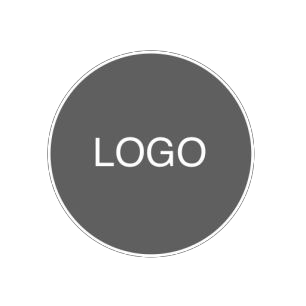 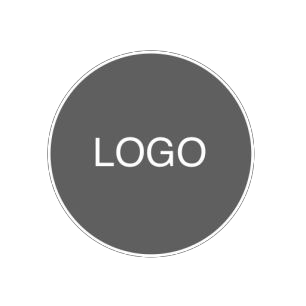 SUBTOTAL	0.00DISCOUNT	0.00Remarks, notes.... SUBTOTAL LESS DISCOUNTTAX RATE	0.00%TOTAL TAX	0.00SHIPPING/HANDLING	0.00Paid  $	-<Your Company Name>PAYMENT DATE<123 Street Address><City, State, Zip/Post Code>RECEIPT NO.<Phone Number><Email Address>BILL TOSHIP TO<Contact Name><Name / Dept><Client Company Name><Client Company Name><Address><Address><Phone><Phone><Email>DESCRIPTION	QTYDESCRIPTION	QTYUNIT PRICETOTAL0.000.000.000.000.000.000.000.000.000.000.00